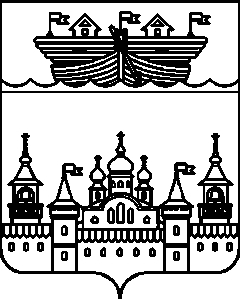 АДМИНИСТРАЦИЯНЕРСКОГО СЕЛЬСОВЕТАВОСКРЕСЕНСКОГО МУНИЦИПАЛЬНОГО РАЙОНАНИЖЕГОРОДСКОЙ ОБЛАСТИПОСТАНОВЛЕНИЕ28 августа 2017 года	№68 Об утверждении Положения об организации обучения населения Нестиарского сельсовета Воскресенского муниципального района Нижегородской области мерам пожарной безопасностиВ соответствии с Федеральным законом от 21 декабря 1994 года № 69-ФЗ «О пожарной безопасности», Законом Нижегородской области от 26 октября 1995 года № 16-3 «О пожарной безопасности», приказом МЧС России от 12 декабря 2007 года № 645 «Об утверждении Норм пожарной безопасности «Обучение мерам пожарной безопасности работников организаций», постановлением Правительства Нижегородской области от 25 марта 2011года № 203 «Об утверждении Положения об организации обучения населения Нижегородской области мерам пожарной безопасности» и в целях снижения количества пожаров, материальных потерь и гибели людей администрация Нестиарского сельсовета Воскресенского муниципального района Нижегородской области постановляет:1.Утвердить прилагаемое Положение об организации обучения населения Нестиарского сельсовета Воскресенского муниципального района Нижегородской области мерам пожарной безопасности.2.Обнародовать настоящее постановление на информационном стенде администрации и разместить на официальном сайте администрации Воскресенского муниципального района Нижегородской области в сети Интернет.3.Контроль за исполнением настоящего постановления оставляю за собой.4.Настоящее постановление вступает в силу со дня обнародования.Глава администрации							Ю.Н.ХарюнинУтвержденоПостановлением администрацииНестиарского  сельсоветаВоскресенского муниципального районаНижегородской областиот 28 августа 2017 года № 68ПОЛОЖЕНИЕоб организации обучения населения Нестиарского сельсовета Воскресенского муниципального района Нижегородской области мерам пожарной безопасностиНастоящее Положение разработано в соответствии с Федеральным законом от 21 декабря 1994 года № 69-ФЗ "О пожарной безопасности", Законом Нижегородской области от 26 октября 1995 года № 16-3 "О пожарной безопасности", приказом МЧС России от 12 декабря 2007 года № 645 "Об утверждении Норм пожарной безопасности "Обучение мерам пожарной безопасности работников организаций", постановлением Правительства Нижегородской области от 25 марта 2011 года № 203 "Об утверждении Положения об организации обучения населения Нижегородской области мерам  пожарной безопасности" и определяет организацию обучения населения Воскресенского района мерам пожарной безопасности.1.Общие положенияОбучение населения мерам пожарной безопасности - комплекс организационных и практических мероприятий образовательного, пропагандистского и информационного характера, направленный на формирование общественного и личного сознания в области обеспечения пожарной безопасности.Основной целью обучения населения мерам пожарной безопасности является повышение уровня безопасности жизнедеятельности личности в условиях возрастающей угрозы возникновения и сложности пожаров. Достижение цели обеспечивается изучением требований пожарной безопасности, включающих законодательные, иные нормативные и организационно - технические вопросы, а также выработкой навыков поведения при пожаре, приемам тушения, спасения и самоспасения. Обучение мерам пожарной безопасности является составляющей общей системы обучения основам безопасности жизнедеятельности.Организационно - методическими и основными учебными центрами по обучению мерам пожарной безопасности являются Центр противопожарной пропаганды и общественных связей государственного казенного учреждения Нижегородской области "Управление по делам гражданской обороны, чрезвычайным ситуациям и пожарной безопасности Нижегородской области", государственное образовательное учреждение дополнительного профессионального образования "Нижегородский учебный центр федеральной противопожарной службы", и учебно - методический центр Всероссийского добровольного пожарного общества по Нижегородской области (по согласованию).2.Функции органов местного самоуправления, организацийв обучении населения мерам пожарной безопасностиК функциям органов местного самоуправления, организаций в обучении населения мерам пожарной безопасности относятся:-организация обучения населения мерам пожарной безопасности, а также информирование населения о мерах пожарной безопасности;-противопожарная пропаганда.3.Виды противопожарного обучения3.1.Видами противопожарного обучения являются:-проведение вводного, первичного (на рабочем месте), повторного,внепланового противопожарного инструктажа;-дополнительное проведение обучения в системе пожарно- технического минимума;-пропаганда мер пожарной безопасности, которая проводится через все средства массовой информации (радио, газеты, памятки, плакаты и т.д.).3.2.Противопожарные инструктажи.3.2.1.Вводный, первичный и повторный инструктажи. Вводный противопожарный инструктаж проводится:-со всеми работниками, вновь принимаемыми на работу, независимо от их образования, стажа работы в профессии (должности);-с сезонными работниками;-с командированными в организацию работниками;-с обучающимися, прибывшими на производственное обучение илипрактику;-с иными категориями работников (граждан) по решению руководителя.Первичный противопожарный инструктаж проводится непосредственно на рабочем месте:-со всеми вновь принятыми на работу;-с переводимыми из одного подразделения данной организации в другое;-с работниками, выполняющими новую для них работу;-с командированными в организацию работниками;-со специалистами  строительного профиля, выполняющими строительно-монтажные и иные работы на территории организации;-с сезонными работниками;-с обучающимися, прибывшими на производственное обучение или практику.Повторный противопожарный инструктаж проводится индивидуально или с группой работников, обслуживающих однотипное оборудование в пределах общего рабочего места по программе первичного противопожарного инструктажа на рабочем месте.Указанные виды инструктажей проводятся согласно распоряжению руководителя организации, которым определяются лица, проводящие инструктаж, тематика инструктажа, время и место проведения инструктажа.3.2.2.Внеплановый противопожарный инструктаж проводится:-при введении в действие новых или изменении ранее разработанных правил, норм, инструкций по пожарной безопасности, иных документов, содержащих требования пожарной безопасности;-при изменении технологического процесса производства, замене или модернизации оборудования, инструментов, сырья, материалов, а также изменении других факторов, влияющих на противопожарное состояние объекта;-при нарушении работниками организации требований пожарной безопасности, которые могли привести или привели к пожару;-для дополнительного изучения мер пожарной безопасности по требованию органов государственного пожарного надзора при выявлении ими недостаточных знаний у работников организации;-при перерывах в работе более чем на 30 календарных дней, а для остальных работ - 60 календарных дней (для работ, к которым предъявляются дополнительные требования пожарной безопасности);-при поступлении информационных материалов об авариях, пожарах, происшедших на аналогичных производствах;-при установлении фактов неудовлетворительного знания работниками организаций требований пожарной безопасности.Объем и содержание внепланового противопожарного инструктажа определяются в каждом конкретном случае в зависимости от причин и обстоятельств, вызвавших необходимость его проведения.3.3.Дополнительное проведение обучения в системе пожарно-технического минимума.Пожарно - технический минимум проводится для лиц, ответственных за обеспечение пожарной безопасности, инженерно - технических работников, работников пожароопасных производств, исполнителей пожароопасных работ, руководителей предприятий (организаций), выполняющих работы в области пожарной безопасности.Обучение в системе пожарно - технического минимума проводится в течение месяца после приема на работу и с последующей периодичностью не реже одного раза в три года после последнего обучения, а руководителей, специалистов и работников организаций, связанных с взрывопожароопасным производством, один раз в год, по специальным программам. Перечень категорий должностных лиц и работников, обучаемых по программе пожарно - технического минимума, определяется руководством организации.4.Обучение в образовательных учреждениях4.1.Обучение работников:В образовательных учреждениях должны быть организованы два вида обязательного обучения работников мерам пожарной безопасности периодичностью 1 раз в 3 года:-обучение работников учреждения, не связанных с противопожарнымобучением воспитанников и учащихся, в зависимости от занимаемой должности и выполняемых функций, согласно разделу 3 настоящего Положения;-обучение работников учреждения, ведущих противопожарное обучение воспитанников и учащихся, осуществляется учреждениями, по специальным программам, согласованным в установленном порядке с органами Государственной противопожарной службы.4.2.Обучение воспитанников и учащихся.Обязательное противопожарное обучение учащихся осуществляется в учебных курсах "Основы безопасности жизнедеятельности" (в общеобразовательных школах) и "Безопасность жизнедеятельности" (в средних специальных учебных заведениях). По этим курсам разрабатываются, утверждаются и применяются в учебном процессе государственные образовательные стандарты, учебные программы, учебные пособия.5.Обучение населения по месту жительстваОбучение населения по месту жительства представляет собой совокупность инструктажа о мерах пожарной безопасности и противопожарной пропаганды. Проводится в следующих формах: подомовой или поквартирный обход, собрания граждан, собрания членов ТСЖ и др.